Lakeside Frontier Riders                   	2016 Calendar   www.lakesidefrontierriders.comJanuary 30th - Saturday, Club ride  Fiesta Island, ride out 10 am, led by Cindy HelmsBring a lunch and chair.   February 11th – 15th, Thursday – Monday Stagecoach RV Resort CampoutFriday evening - game night  Saturday, 6 pm, potluck dinner in clubhouse,  Sunday:  8:30 am, Pancake breakfast in clubhouse, 6 pm -, bring your leftovers potluck   March 5th - Saturday, Club Ride  Dulzura Vineyard and Winery Ride Staging 9-9:30 am, ride out 10:00, wine tasting $10.00- optional, bring lunch & watch for flyer with more details.   18th – 21st Thursday - Monday LFR Campout @ Vern Whittaker Friday, arrive 2:00; Mon, leave by 12:00 Saturday, 6 pm potluck dinner   April 15th – 18th, Friday - MondayStagecoach RV Resort Campout23rd - Saturday, Lakeside Western Days Parade  8:00 am, line up on Channel Road May15th Sunday, Club RideRamona winery, in saddle 10 am; Details to come.21st Saturday, Ramona Parade; Details to come, wear parade uniform; 26th – 31st, Thursday - Tuesday Group Horse Camp Los Vaqueros Thurs, arrive 2:30 pm; Tues, leave by 12:00  Friday 6 pm, Lake Cuyamaca Restaurant-optional  Saturday, 5 pm wine tasting, 6 pm Catered dinner June 16th - Club Elections  General Meeting, 6 pm at Ranch House Restaurant 11th – Club Ride, Boulder OaksIn the saddle 10 am; Bring a $5.00 Adventure pass, lunch, water and a chair.July 09th – Saturday, Descanso Parade TBA  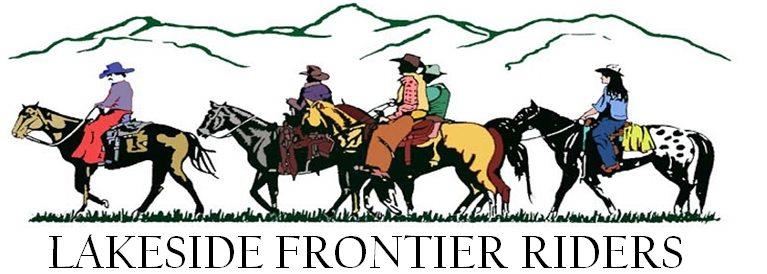 August  20th – Saturday, Annual All Clubs Beach Ride  9:00 am staging on Hollister; ride out at 10:00.  Ride to the beach with a potluck afterwards.  Host:  BVH  September (Date – TBA) – Saturday, Club Ride  October Sept 29 – Oct 3 Thursday - Monday Group Horse Camp @ Los Vaqueros Four nights, Thurs, arrive 2:30 pm; Mon, leave 12:00  Friday 6 pm, Cuyamaca Lake Restaurant – optional;   Saturday, 5 pm wine tasting and 6 pm Potluck Dinner November 5th - Saturday  LFR Annual Fundraiser/Poker Ride Check-in @ 8 am, First Riders out 9 am Tumbleweed Arena, 13315 Willow Rd., Lakeside The ride includes lunch;  Raffle and Silent Auction items available19th - Saturday, CRSP Club Ride with guests Ride out at 10am at Sweetwater Bridge in CRSP; Lunch served by the club, bring water & a chair December 3rd - Saturday, LFR Christmas Party  Social Hour 5 pm; Dinner 6 pm,  Secret Santa gift exchange, $20 limit  Location TBD * * * * *General meetings are at 6:00 p.m. on the 3rd Thursday of every month, except December, at the Ranch House Restaurant, 11510 Woodside Ave., Santee, exit at Riverford Rd off of Hwy 67, go right, one block. Check our website/email for the latest updates for date changes due to weather or conflicts AND for additional parades and club rides.